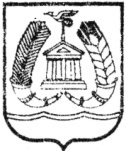 АДМИНИСТРАЦИЯ ГАТЧИНСКОГО МУНИЦИПАЛЬНОГО РАЙОНАЛЕНИНГРАДСКОЙ ОБЛАСТИКОМИТЕТ ОБРАЗОВАНИЯМуниципальное бюджетное дошкольное образовательное учреждение«Центр развития ребенка – детский сад № 26»П Р И К А З26.03.2020г.                                                                 г.Гатчина                                         № 29  О закрытии детского сада на период с 30.03.2020г. по 29.05.2020г. и работе дежурной группы.В целях предотвращения угрозы распространения в Гатчине и районе  новой коронавирусной инфекцииПРИКАЗЫВАЮ:Закрыть детский сад на период с 30.03.2020г. по 29.05.2020г.Создать дежурную группу для детей, чьи родители работают по тем группам, которые указаны в Указе ПрезидентаНазначить сотрудников для работы на дежурной группе:30.03.2020г. , 20. 04.2020г., 07.05.2020г., 26.05.2020г. Волкова Н.В.31.03.2020г., 20.04.2020г. , 08.05.2020г., 26.05.2020г. Осипова О.А.01.04.2020г., 21.04.2020г., 08.05.2020г., 27.05.2020г. Шаларова Т.В.02.04.2020г. , 22.04.2020г., 12.05.2020г. Масягина Т.А.03.04.2020г. , 21.04.2020г., 12.05.2020г. , 27.05.2020г. Яковлева Е.В.06.04.2020г. , 22.04.2020г. , 13.05.2020г., 28.05.2020г.  Попова Н.Ю.06.04.2020г., 23.04.2020г., 13.05.2020г., 28.05.2020г.  Егорова Н.Ю.,20.04.2020г., 06.05.2020г., 21.05.2020г.Толппо Л.А.07.04.2020г., 23.04.2020г.  , 14.05.2020г. , 29.05.2020г.Григорьева О.Е.07.04.2020г., 24.04.2020г., 14.05.2020г., 29.05.2020г.  ЖоглоД.А.,21.04.2020г. , 07.05.2020г., 20.05.2020г.  Рябова Н.А.08.04.2020г., 24.04.2020г. , 15.05.2020г.  Дрофа Л.А.,08.04.2020г., 27.04.2020г., 15.05.2020г. Голотина О.А., 22.04.2020г., 08.05.2020г., 25.05.2020г.  Захарова В.Н.09.04.2020г. , 27.04.2020г. , 18.05.2020г. Яцук И.В., 09.04.2020г., 28.04.2020г. , 20.05.2020г.  Прево И.А.,23.04.2020г. , 12.05.2020г. , 26.05.2020г. Гарифуллина 10.04.2020г. , 28.04.2020г.  , 19.05.2020г. Косьмина Л.А.,